ROTINA QUINZENAL DO TRABALHO PEDAGÓGICO – Turma: Maternal I B Prof. Giseli CRECHE “Maria Silveira Mattos”ATIVIDADES PRESENCIAIS E REMOTAS – 25/10 a 29/10 de 2021Observação: Todas as atividades presenciais serão seguindo os Protocolos Sanitários.SEGUNDA-FEIRATERÇA-FEIRAQUARTA-FEIRAQUINTA-FEIRASEXTA-FEIRAMATERNAL I B(15h00mim)MATERNAL I B(15h00mim)MATERNAL I B(15h00mim)MATERNAL I B(15h00mim)MATERNAL I B(15h00mim)*(AP) Rotina: Música, chamada*(AP) Leitura: A menina das borboletas*Atividade encontrando o caminho, estimulando a coordenação motora fina- Recortar papéis de tirinhas com caminhos desenhados pelo adulto. O adulto irá desenhar o caminho nas tiras e colar com fita na mesa. A criança irá recortar até chegar na fita.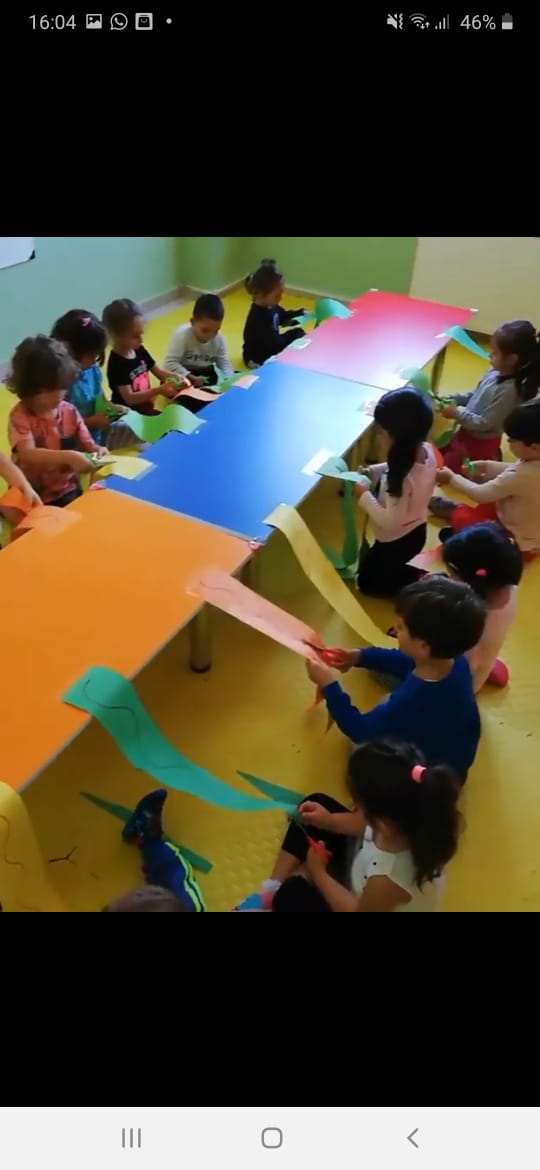 * Recreação (AP)- Casinha e cavalinho*(AP) Rotina: Música, chamada*(AP) Leitura: A pequena serenata do sapo cantor*Brincadeira de Corre Cotia- Faremos um círculo no chão para brincar, não precisa ter muitas pessoas, somente duas dá para realizar a brincadeira. Primeiro a criança fica sentada e o adulto corre em volta do círculo cantando a música, depois troca-se os papeis, o adulto senta e a criança corre em volta do círculo.* Recreação (AP)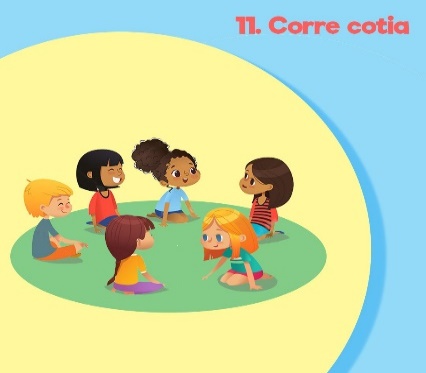 - Parque*(AP) Rotina: Música, chamada*(AP) Leitura: Fred, o papagaio cantor*Atividade: Aprendendo o nome- Escreva o nome da criança em um pedaço de papel, mostre a ela quais as letras que o nome dela possui. Em seguida desenhe no chão ou em outra folha, a primeira letra do nome da criança e peça para que coloque pedrinhas sobre a letra inicial do seu nome.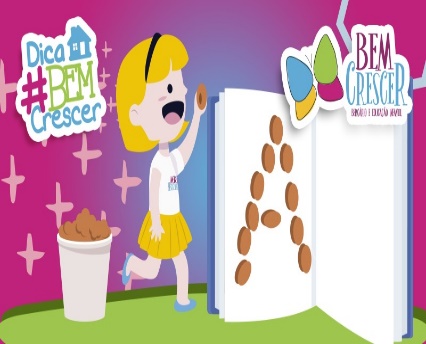 *Recreação (AP)- Talude e Jardim sensorial*(AP) Rotina: Música, chamada *(AP) Leitura: Gato e sapato*Brincando de artista- Separe um momento do dia para brincar de desenhar, peça para a criança desenhar livremente e fale sobre o que está desenhando, faça você também alguns desenhos para que a criança adivinhe o que é.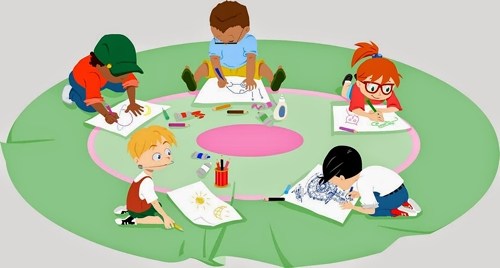 *Recreação (AP)- Motocas*Feriado Servidor Público